	Gemeindeverwaltung	Emmentalstrasse 11	3414 OberburgBewerbung für Pflanzland Name / Vorname:	     Adresse: 	     Telefon-Nr.: 	     Pflanzlandareal: 	Parzelle: 	     Haben Sie bereits einen Pflanzplatz?  Bemerkungen: 	     Ort, Datum:      	Unterschrift: _______________________EINWOHNERGEMEINDE OBERBURGEmmentalstrasse 11, Postfach 166, 3414 Oberburgwww.oberburg.ch  info@oberburg.chEINWOHNERGEMEINDE OBERBURGEmmentalstrasse 11, Postfach 166, 3414 Oberburgwww.oberburg.ch  info@oberburg.chEINWOHNERGEMEINDE OBERBURGEmmentalstrasse 11, Postfach 166, 3414 Oberburgwww.oberburg.ch  info@oberburg.chEINWOHNERGEMEINDE OBERBURGEmmentalstrasse 11, Postfach 166, 3414 Oberburgwww.oberburg.ch  info@oberburg.chEINWOHNERGEMEINDE OBERBURGEmmentalstrasse 11, Postfach 166, 3414 Oberburgwww.oberburg.ch  info@oberburg.ch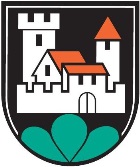 GemeindeschreibereiFinanzverwaltungFax für alle AbteilungenSozialdienst Burgdorf034 420 12 12034 420 12 13034 420 12 11034 429 92 40BauverwaltungAHV-Zweigstelle034 420 12 14034 420 12 20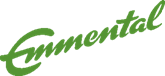 GemeindeschreibereiFinanzverwaltungFax für alle AbteilungenSozialdienst Burgdorf034 420 12 12034 420 12 13034 420 12 11034 429 92 40PostkontoBEKBIBAN CH02 0900 0000 3400 0324 9IBAN CH50 0079 0020 2475 0609 0IBAN CH02 0900 0000 3400 0324 9IBAN CH50 0079 0020 2475 0609 0